REVISTA PRESEI27 mai 2013CURENTUL3.000 de copii sunt dați dispăruți anual în RomâniaPeste de 3000 de copii au fost dați dispăruți, în ultimul an, în România. Datele oficiale arată și că în cele mai multe cazuri este vorba despre plecări voluntare, generate de sărăcie sau de neînțelegerile cu părinții. 
De Ziua internațională a copiilor dispăruți, autoritățile și organizațiile non-guvernamentale încearcă să responsabilizeze părinții, copiii, precum și școlile, pentru a reduce numărul plecărilor de acasă.
„În mare parte, în ceea ce privește fetele, pleacă pentru a locui chiar cu un partener neaprobat sau neagreat de familie. Sau, de ce să nu spunem adevărul, cu visul măritișului“, a explicat comisar-șef Helen Șipoș, Institutul de Cercetare și Prevenire a Criminalității al Poliției Române.
Reprezentanții organizațiilor non-guvernamentale spun că mulți dintre copiii plecați de acasă se întorc tot de bunăvoie, atunci când își dau seama că sunt în pericol.
Situațiile de acest fel pot fi însa evitate, dacă școala și familia s-ar interesa mai mult de problemele copiilor.
Statisticile Poliției arată că în ultimul an au fost dați dispăruți 3.235 de copii. Peste 130 dintre ei aveau vârsta mai mică de 10 ani. În aceeași perioada au fost găsiți 3.229 de copii fugiți de acasă. La jumătatea acestei luni figurau în continuare în evidențe aproape 360 de minori căutați.
Potrivit organizației Salvați Copiii, peste 95% dintre disparițiile de copii sunt reprezentate de fuga acestora de acasă sau din centrele de ocrotire.
„Factorii care continua sa contribuie la menținerea disparițiilor voluntare ca fiind majoritare sunt reprezentați de: problemele din familie - conflicte, violenta, comunicarea deficitara dintre părinti si copii cu privire la programul acestora, la educație și timp liber, slaba relaționare dintre părinti sau alte rude și copiii pe care ii au în grija, neglijarea, lăsarea copiilor în grija bunicilor sau altor rude, părintii fiind plecați la munca în străinătate“, a declarat Gabriela Alexandrescu, președinte executiv al organizației Salvați Copiii.
Aceasta a mai precizat că, în acest context, este esențială, în prevenirea disparițiilor voluntare ca și a riscurilor asociate - consum de droguri, acte delincvente, exploatare sexuala -, identificarea timpurie a situațiilor de risc și intervenția în echipă a polițiștilor, profesorilor, consilierilor școlari si psihologilor.CURENTULGrădina din curtea școlii sau cum învață copiii să cultive hrană sănătoasăÎn grădina din spatele unei școli bucureștene se cultivă salată, roșii, căpșuni și cam tot ce se găsește în piață zilele acestea, gospodarii fiind copii de 8-12 ani, toți la fel de entuziasmați de ce învață și, mai ales, de masa la comun cu meniu alcătuit din ce au cules, care încheie ziua de lucru.
Un grup de tineri de 30 de ani, membri ai organizației România în Tranziție din rețeaua Transition Towns, învață copiii de la Școala "Ferdinand I" din Capitală despre natură, hrana pe care aceasta o oferă și cum să o obțină în mod inteligent și protejând în același timp mediul. Toate aceste principii esențiale sunt asimilate de copii în modul cel mai simplu și mai plăcut, sâmbătă de sâmbătă, în "Grădina din curtea școlii", după cum se intitulează proiectul. Copiii și voluntarii vin dimineața și pleacă pe la prânz, după ce iau masa împreună. Cei mici plivesc straturile, dau și cu sapa și udă grădina cu furtunul. Pot alerga și în picioarele goale pe iarbă, pentru că aici se știe ce e pe fiecare centimetru pătrat. Cunosc cam toate plantele din grădina lor, dar au în continuare întrebări. Sâmbătă dimineață, sunt opt copii care au venit la școală să se ocupe de grădină, alături de patru voluntari. Coordonatorul proiectului, Ionuț Bădică, povestește despre începuturile grădinii, cu satisfacție și entuziasm. "Din februarie ne-am strâns, cu 80 de copii. Pur și simplu, erau curioși, era o activitate nouă în școală. Pe parcurs, s-au mai triat. (...) Doamnei directoare i-a plăcut ideea. Practic, școala asta ne-a ales pe noi", spune Ionuț, potrivit Mediafax.
Astfel, în nici jumătate de an, au făcut dintr-un mic spațiu înverzit, unde directoarea pusese niște lavandă și pe care se mai aflau câțiva pomi tineri, o grădină cu vreo 25 de soiuri de plante cultivate. De la roșii și cartofi, la plante aromatice și medicinale, precum cimbru, mentă sau roiniță, toate cresc în mica grădină, în care au fost amenajate și două solarii. 
Încă de la început, au învățat și să recicleze, confecționând recipientele pentru plante din PET-uri pe care le-au strâns și le-au adus la școală. De altfel, la intrarea în curte, sunt aranjate într-un cadru mai multe bucăți de PET, ca niște floricele, tot o creație a micilor gospodari de la Școala "Ferdinand I".
COTIDIANULOrdonanţa privind insolvenţa primăriilor încalcă autonomia locală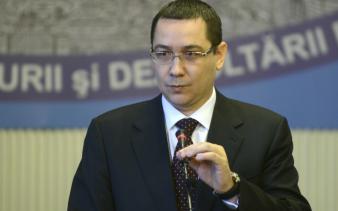 Ordonanţa de urgenţă prin care Guvernul Ponta stabileşte că primăriile cu arierate pot intra în insolvenţă, pe modelul societăţilor comerciale, ridică o serie de întrebări legate de legalitatea unei astfel de decizii. În plus, este dificil de aplicat în teritoriu, în lipsa altor norme.În documentul aprobat de guvern se precizează că, în momentul în care o primărie intră în insolvenţă, administratorul judiciar poate să preia din atribuţiile primarului. O astfel de prevedere încalcă însă autonomia locală. „Populaţia din comuna, oraşul respectiv a ales primarul şi consiliul local să le reprezinte interesele. Nu poţi să le iei atribuţiile reglementate prin lege şi să le dai unui administrator judiciar. Se încalcă legile în vigoare”, au explicat pentru cotidianul.ro surse parlanamentale. Potrivit acestora, „este doar un exemplu că în ordonanţa aprobată de Guvern sunt elemente de neconstituţionalitate”.În plus, în ordonanţă nu se spune nici ce se va întâmpla cu primăria respectivă dacă după trei ani nu iese din insolvenţă. Dacă societatea comercială intră în faliment, se poate ajunge ca, pe acelaşi model, să se desfiinţeze unităţile administrativ-teritoriale?„În cazul desemnării administratorului judiciar ca ordonator principal de credite, acesta preia controlul activităţilor cu incidenţă asupra situaţiei financiare şi/sau patrimoniale ale aparatului de specialitate al primarului sau consiliului judeţean şi din instituţiile sau serviciile publice de interes local sau judeţean, după caz, şi exercită temporar atribuţiile conferite de lege primarului sau preşedintelui consiliului judeţean, în numele şi pe contul acestuia, în limita competenţelor stabilite de către judecătorul sindic”, se precizează în ordonanţa de urgenţă aprobată de Guvernul Ponta.Aplicarea ordonanţei va crea mari probleme în teritoriuPreşedintele executiv al Asociaţiei Oraşelor din România, Ionel Chiriţă, a explicat pentrucotidianul.ro că aplicarea ordonanţei de urgenţă aprobată de guvern „va crea mari probleme” în teritoriu, în principal din cauza faptului că în prezent competenţele primăriilor nu sunt corelate cu resursele financiare necesare.„Este nevoie de disciplină financiară, dar şi de o clarificare a competenţelor. De la centru ni s-au delegat o serie de atribuţii, dar fără să fie prevăzute şi sursele de finanţare”, a spus Chiriţă, dând ca exemplu spitalele trecute în subordinea administraţiei locale, dar şi poliţia locală. „Când s-a decis trecerea poliţiei locale în subordinea primăriilor, MAI a spus că în privinţa finanţării se va merge pe principiul «un leu de la primărie şi un leu vine de la minister». De la minister n-a mai venit niciun ban”, a arătat reprezentantul Asociaţiei Oraşelor din România.În opinia sa, pe lângă OUG ar trebui stabilit un mecanism prin care primăriile să aibă asigurate fonduri necesare pentru a putea asigura un pachet de servicii minime pentru cetăţeni. „În Carta europeană privind autonomia locală se spune clar că trebuie să existe resurse financiare suficiente pentru îndeplinirea competenţelor locale”.În ordonanţa de urgenţă amintită, guvernul spune că, pe perioada insolvenţei, cheltuielile trebuie limitate la necesarl acoperirii „serviciilor publice esenţiale”, fără a le nominaliza.În prezent, administraţiile locale depind de fondurile alocate de la bugetul de stat, prin cote defalcate din TVA.Ce alte semne de întrebare ridică noile prevederiGuvernul a aprobat săptămâna aceasta o ordonanţă de urgenţă privind criza financiară şi insolvenţa unităţilor administrativ-teritoriale. Practic, primarul este obligat să solicite intrarea în insolvenţă a primăriei pe care o conduce în momentul în care datoriile neachitate cu o vechime mai mare de 120 de zile depăşesc jumătate din bugetul anual al acelei administraţii. Pe modelul insolvenţei societăţilor comerciale, de finanţele primăriei se va ocupa un administrator financiar, care va decide în locul primarului. Administratorul poate decide inclusiv vânzarea unor imobile care aparţin primăriei.Practic, ordonanţa privind insolvenţa primăriilor nu este decât un alt artificiu la care apelează guvernul pentru a-şi îndeplini ţintele de deficit stabilite cu FMI. Pe lângă cele 800 milioane de lei puse la dispoziţia primăriilor sub forma unor împrumuturi pentru plata arieratelor.Aceste plăţi restante influenţează negativ deficitul bugetului general consolidat şi în acelaşi timp pune în pericol ţintele convenite cu organismele financiare internaţionale.ADEVARULCu toate Semnele autismului: copilul meu le are?

Cu toate că că despre autism se scrie şi vorbeşte tot mai mult, tulburarea rămâne un mister pentru majoritatea părinţilor. Cel puţin, simptomele care anunţă afecţiunea copiilor la vârste fragede. Cum îţi dai seama dacă bebeluşul tău, aparent normal, se dezvoltă aşa cum ar trebui?. Jurnalista de specialitate Melinda Wenner Moyer a scris, pentru slate.com, un mic ghid-îndrumător pentru părinţii care începă să bănuiască anumite nereguli în comportamentul copiilor lor. Autoarea materialul a scris materialul după ce, într-un articol anterior despre de ce fac copiii lucruri trăznite, un cititor a ridicat întrebarea: „l-aţi dus la un control să vedeţi dacă este autist?”. Cu toate că este o afecţiune despre care se scrie din ce în ce mai mult, majoritatea amănuntelor sunt controversate şi fără relevanţă (informaţii precum „America, în mijlocul unei „epidemii” de autism sau „Vaccinurile cauzează autism”). În această situaţie, părinţii nu se pot baza pe informaţii utile când vine vorba de identificarea autismului la cei mici. Sunt studii care atestă faptul că tratarea precoce a copiilor poate îmbunătăţi viaţa copiilor, în ceea ce priveşte limbajul, abilităţile sociale, independenţa, IQ-ul şi adaptabilitatea. Autismul este o tulburare eterogenă, de unde şi vorba „Odată ce ai întâlnit un autist, ai cunoscut un autist”. Mai exact, autismul este definit ca un „spectru al tulburărilor” care afectează funcţiile sociale, comunicative şi cognitive în diverse feluri, aşa că un copil cu autism poate să fie extrem de diferit de altul cu autism. Există o cale simplă de a explica cum „arată autismul”? „De obicei, băieţii sunt cei mai afectaţi, fiind de cinci ori mai multe cazuri în rândul lor decât al fetelor, din motive necunoscute. Copiii care suferă de autism prezintă, de cele mai multe ori, caracteristici comportamentale diferite, pe care părinţii trebuie să le observe din timp. La fel ca pediatrii”, scrie Melinda Wenner Moyer. Din 2007, Academia Americană a Pediatrilor a recomandat verificarea de autism a tuturor copiilor cu vârste cuprinse între 18 şi 24 de luni. Majoritatea bebeluşilor şi copiilor care sunt diagnosticaţi cu autism prezintă o foarte slabă capacitate de reacţie şi de reciprocitate. „Nu gânguresc înapoi la gânguritul părinţilor. Nu pot întreţine contactul vizual şi nici nu pot arăta către ceva anume. Nu sunt interesaţi în joaca de-a v-aţi ascunselea. Nu sunt entuziasmaţi când mama intră în cameră. De asemenea, nu sunt interesaţi să împartă obiecte sau experienţe cu alţii”, explică autoarea. Un alt semnal important de alarmă este atunci când copiii nu răspund chemării părinţilor. „Nu este vorba că nu răspund niciodată la numele lor, ci că nu răspund atât de consistent pe cât ar trebui”, a spus Judith Miller, om de ştiinţă la Centrul de Autism din Philadelphia. Majoritatea copiilor îşi recunosc numele când îl aud încă de la 6 luni. „În general, dacă cei mici nu vor să relaţioneze cu ceilalţi, ai putea observa semne timpurii ale spectrului autist. Mulţi, dar nu toţi, dintre copiii diagnosticaţi, au manifestat tulburări şi întârzieri în vorbire”, explică Moyer. Potrivit Academiei Americane de Neurologie, este anormal ca cel mic să nu bolborosească sau gângurească până la 12 luni, să rostească cuvinte simple la 16 luni şi să folosească propoziţii spontane cu câteva cuvinte la 24 de luni. Copiii cu autism prezintă deseori comportament repetitiv şi arată un nivel crescut de interes faţă de obiectele fără viaţă, în special cele tari (pixuri, chei, nu animale de pluş sau oameni). „Vreau să reiau ideea că autismul este un spectru al tulburărilor, aşa că mulţi dintre copiii care suferă de aşa ceva nu vor prezenta toate simptomele de mai sus, iar câţiva dintre cei care nu au autism pot manifesta câteva dintre simptome. Celălalt lucru de care trebuie să ţineţi cont este că nu există aceeaşi traiectorie a tulburării pentru toţi. Unii dintre copii pot arăta semne timpurii, încă de la 4 sau 6 luni, iar alţii, în jur de 30%, pot părea perfect normali până la vârsta de 15 luni, când încep să regreseze”, explică autoarea. \ Aceasta explică şi de existenţa celei de-a treia categorii: a copiilor care ajung la un „platou emoţional” la 12 luni, după o dezvoltare firească. Experţii spun că este extrem de dificil să identifici autismul mai devreme de primul an de existenţă al copilului. Majoritatea specialiştilor vor aştepta a doua aniversare pentru a hotărî diagnosticul. Un studiu realizat pe 25 de copii care urmau să dezvolte simptomele bolii cu 25 de copii perfect sănătoşi a demonstrat că la vârsta de 6 luni nu există diferenţe de comportament între aceştia. Abia 12 luni, situaţiile încep să difere. „În tentativa mea de a face cunoscute simptomele autismului, nu vreau să implic faptul că ratele tulburării au crescut sau că părinţii ar trebui să se aştepte ca micuţii lor să sufere de aşa ceva. Media ne avertizează de existenţa unei epidemii de autism, şi da, de şase ori mai mulţi copii au fost înregistraţi cu această tulburare, dar asta doar pentru că a crescut atenţia în privinţa ei”, explică Melinda Wenner Moyer

PUTEREAÎncep înscrierile pentru bacalaureatÎnscrierea candidaţilor la examenul de bacalaureat se faceîn perioada 27-31 mai pentru sesiunea iunie-iulie, respectiv15-19 iulie pentru sesiunea august-septembrie, potrivitordinului Ministerului Educaţiei Naţionale. Prima sesiune abacalaureatului va începe în data de 10 iunie cu evaluareacompetenţelor lingvistice de comunicare orală în limbaromână, care se desfăşoară până pe 12 iunie. Probele scrisevor începe în data de 1 iulie cu limba şi literatura română.Cea de-a doua sesiune a examenului de bacalaureat 2013 vaîncepe în perioada 15-19 iulie cu înscrierea candidaţilorPaginaPublicaţieTitlu2Curentul3.000 de copii sunt dați dispăruți anual în România2CurentulGrădina din curtea școlii sau cum învață copiii să cultive hrană sănătoasă3CotidianulOrdonanţa privind insolvenţa primăriilor încalcă autonomia locală5AdevarulCu toate Semnele autismului: copilul meu le are?6PutereaÎncep înscrierile pentru bacalaureat